Skeletal SystemSkeletal SystemComplete the activities in this order. As you do the activities answer these questions. Type your answers in a different color. Watch and Listen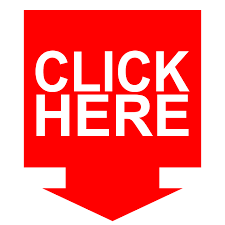 https://www.youtube.com/watch?v=i42FSNA9bAYWhat are the 3 main jobs of the skeletal system? ...What are bones made of? How many bones does it take to make a system? What are axial bones? What are appendicular bones used for? What are joints? Where are the smallest bones in your body located? Readhttps://kidshealth.org/en/kids/bones.htmlClick through the slideshow to answer 1 - 4. Then read the article to find the remaining answer for this section.What is on the surface of bones? What is compact bone? What is spongy bone? What is bone marrow? How do bones grow? Where is the spine located? What organs does the rib cage protect? What does the skull protect? What are leg bones used for? What are 2 ways you can protect your bones? Identify How Joints WorkScroll to the bottom of the page to watch the video. What is a hinge joint? What is a pivot joint? What is a ball and socket joint? What is cartilage? What are ligaments?What are tendons? How does the muscular system help the skeletal system to cause movement in the body? Question? Do you have any questions or misunderstandings about the skeletal system?  EXPLAINEXPLAIN               QUESTION                                ANSWER               QUESTION                                ANSWERProvide one example of how bones support your body.Provide one example of how bones provide protection. How does are body make more blood cells? Extend Extend If you finish early use the link below to learn more about the skeletal system. On the right write 5 facts you learned while watching the video. https://www.youtube.com/watch?v=KXqLr6TwPVA